АНТИТЕРРОРИСТИЧЕСКАЯ БЕЗОПАСНОСТЬ05 апреля 2022 года в г. Сыктывкар Республики Коми прошли очередные ежегодные сборы секретарей Антитеррористических комиссий муниципальных образований, в которых принял участие секретарь Антитеррористической комиссии МР «Княжпогостский» Станко Сергей Иванович. 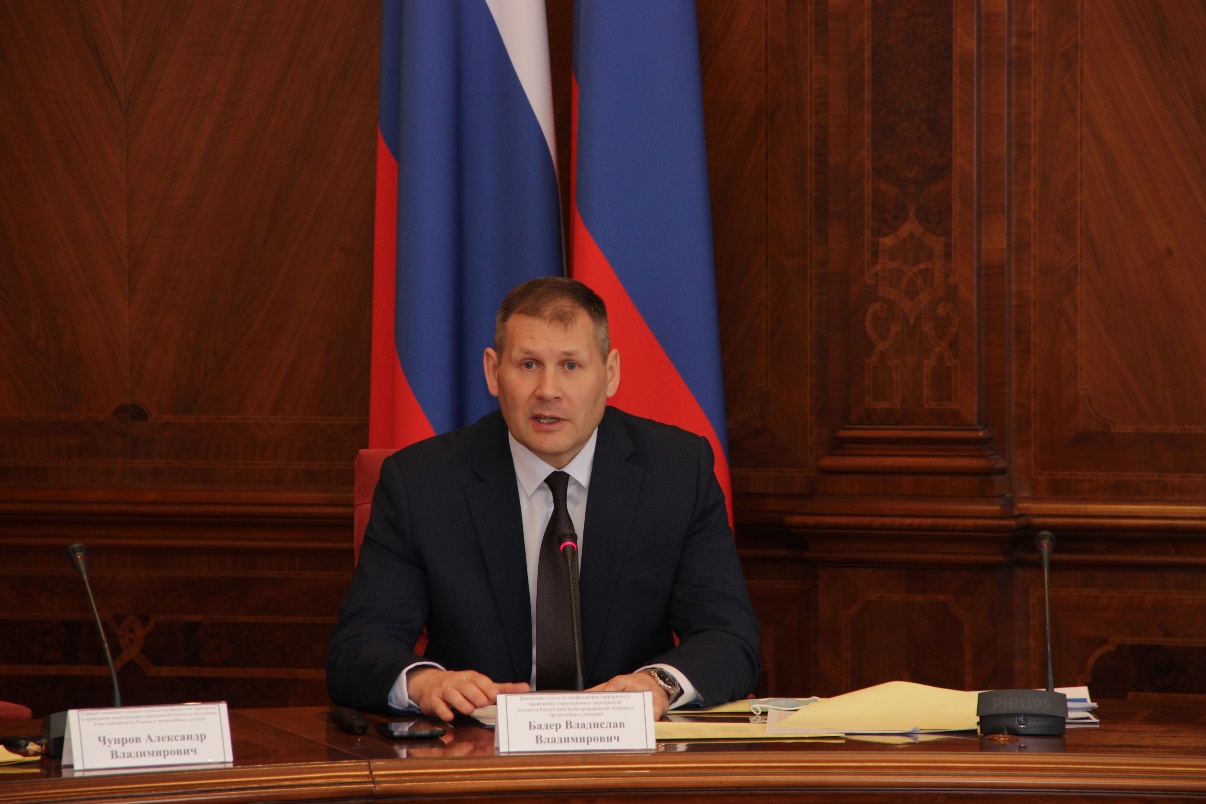 Сборы открыл заместитель председателя Комитета ГО и ЧС Республики Коми Корольков Сергей Михайлович. Организатором  сборов является аппарат Антитеррористической комиссии в Республике Коми. Специалистами аппарата, во главе с начальником отдела профилактики терроризма и проведению эвакуационных мероприятий Комитета – Бадером Владиславом Владимировичем, до секретарей комиссий были доведены последние изменения в нормативно-правовых актах в сфере борьбы с терроризмом, новейший российский и республиканский опыт организации работы по профилактике терроризма и реализации мероприятий по защите населения, объектов и территорий от угрозы терактов. В ходе сборов, секретари комиссий делились опытом работы, выслушали выступления приглашенных представителей Министерства строительства и жилищно-коммунального хозяйства Республики Коми, Министерства образования, науки и молодежной политики Республики Коми, Министерства сельского хозяйства и потребительского рынка Республики Коми, были проверены знания секретарей. Подобные мероприятия позволяют специалистам муниципальной власти, работающим в области противодействия терроризму, значительно повысить уровень своей профессиональной подготовки и затем, внедрять передовой опыт Российской Федерации и Республики Коми в муниципалитетах для более эффективной защиты населения.Следует отметить, что Антитеррористические комиссии муниципальных образований являются координирующим органом в организации всех мероприятий по профилактике терроризма, а так же минимизации и ликвидации последствий его проявления. Членами комиссии являются руководители и представители муниципальной власти, правоохранительных органов, экстренных служб, управлений образовательными учреждениями и учреждениями культуры и спорта. От своевременных и правильных решений комиссии, зачастую зависит успех предотвращения терактов на конкретной территории. Что увеличивает ответственность и необходимость специалистов комиссии повышать свой профессиональный уровень в сфере противодействия терроризму.    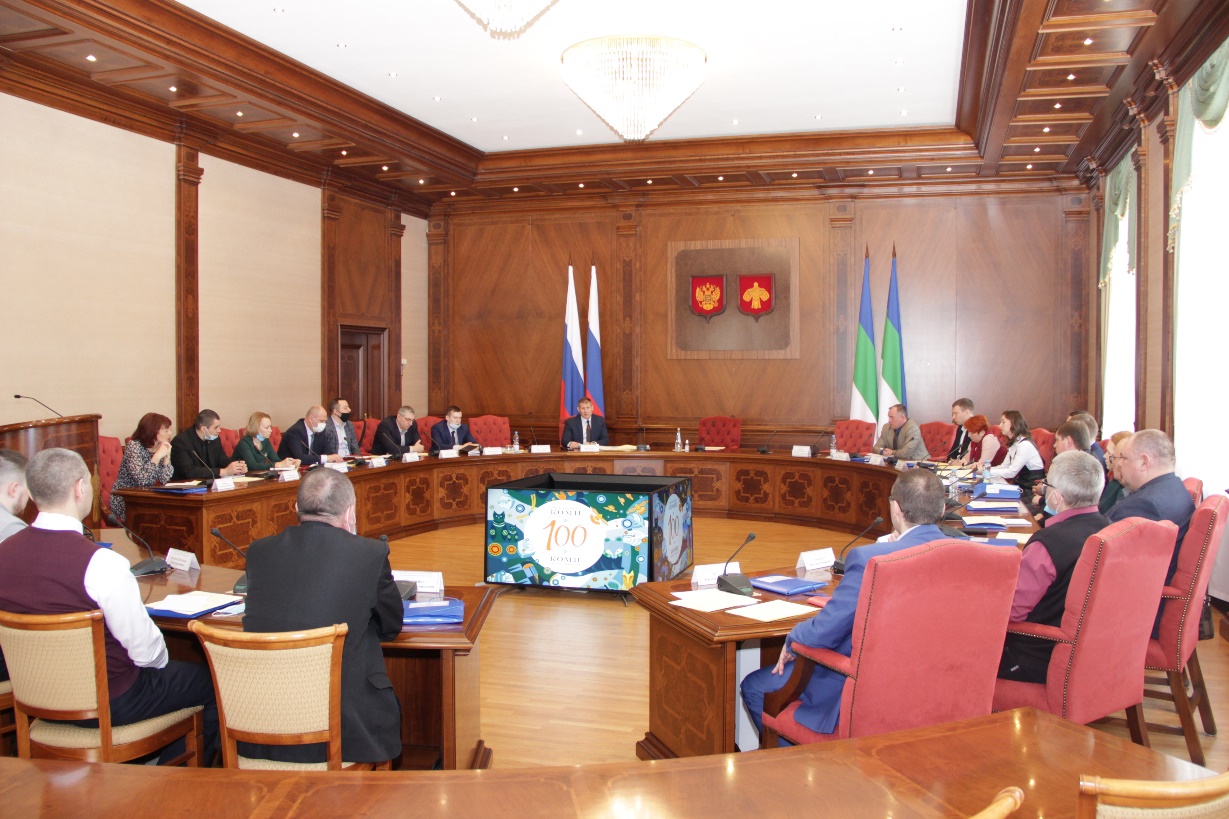 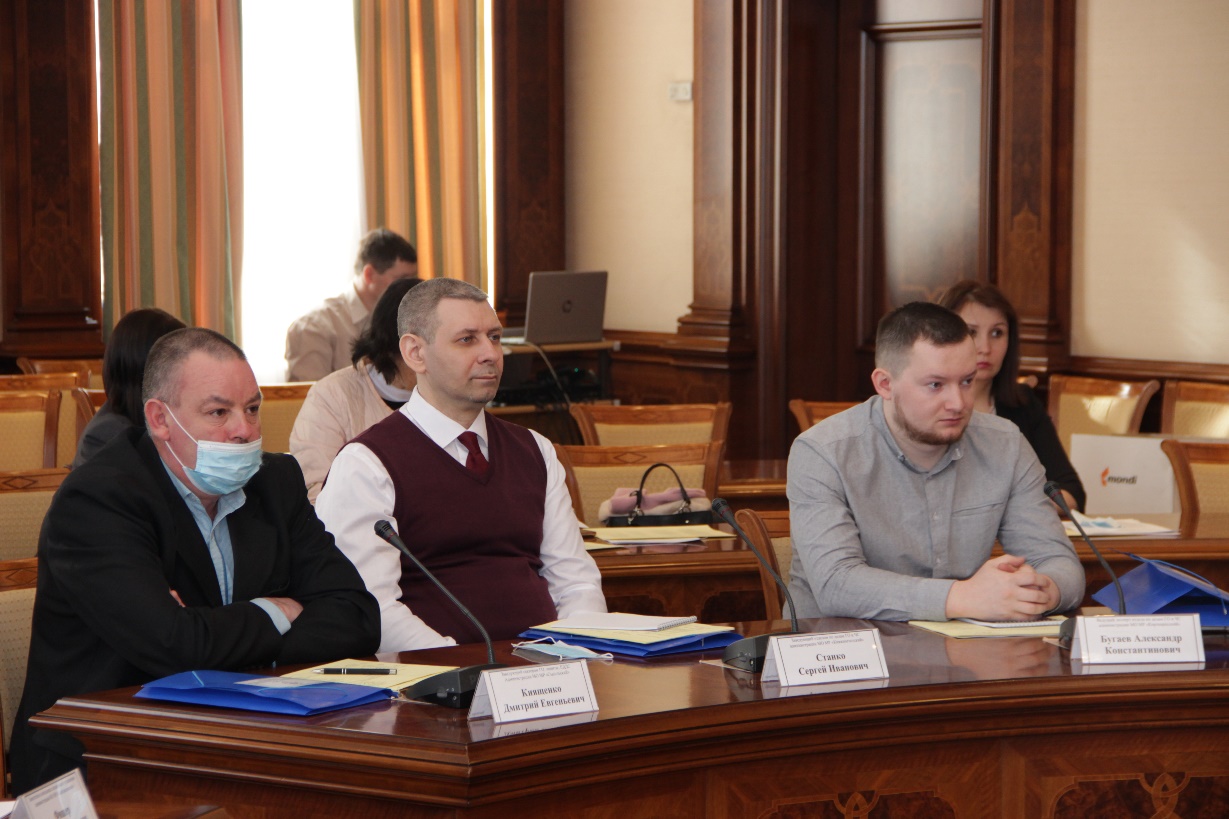 